ODGOJNO – OBRAZOVNO PODRUČJE: IZOBRAZBA U OBAVLJANJU POSLOVAZADATAK: POGLEDAJ SLIČICU GRADA ČAKOVCA I POKUŠAJ I TI NACRTATI TAKVU - VJEŽBAJ ŠTO VIŠE!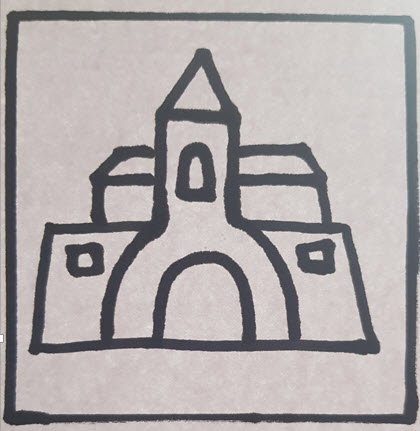 